ب/	        أ/                                                                ب/ا/1) ا/ ب/ج/2)ا/ج/3)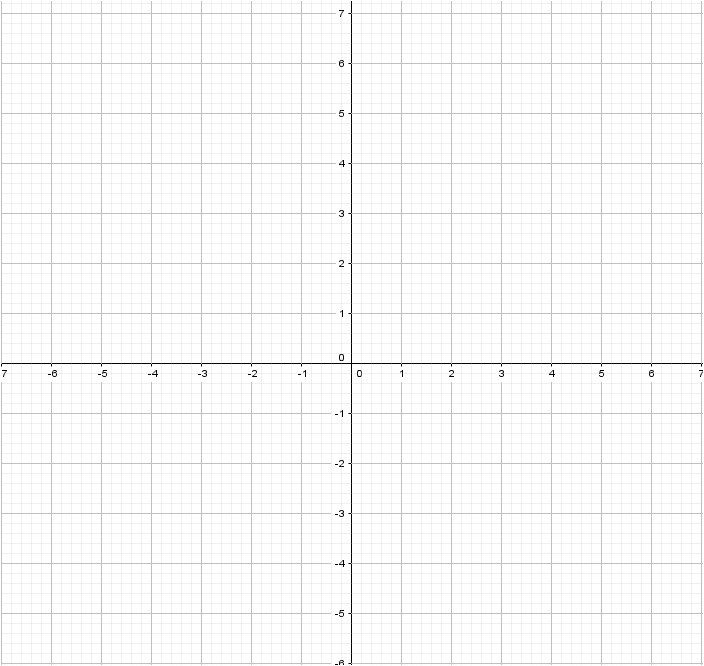 